KRÁLOVÉHRADECKÝ KRAJSMLOUVA O ZAJIŠTĚNÍ SOCIÁLNÍ SLUŽBY   uzavřená dle ustanovení § 1746 odst. 2 zákona č. 89/2012 Sb., občanského zákoníku, v platném zněníČíslo Objednatele:Číslo Poskytovatele:Číslo Smlouvy:S m l u v n í  s t r a n yObjednatel:Královéhradecký krajse sídlem:			Pivovarské náměstí 1245/2, 500 03 Hradec Královézastoupený:			Bc. Lubomírem Francem, hejtmanem IČ: 				70 88 95 46DIČ: 				CZ 70 88 95 46bankovní spojení:		Komerční banka, a.s. – pobočka Hradec Královéčíslo účtu tohoto projektu: 43-3076420267/0100 (dále jen „Objednatel“)- na straně jedné -aPoskytovatel:název (jméno a příjmení):	[DOPLNÍ ZÁJEMCE]sídlo (místo podnikání, bydliště): [DOPLNÍ ZÁJEMCE]zastoupený: [DOPLNÍ ZÁJEMCE]IČO (RČ): [DOPLNÍ ZÁJEMCE]DIČ: [DOPLNÍ ZÁJEMCE]Identifikátor Poskytovatele: [DOPLNÍ ZÁJEMCE]bankovní spojení: [DOPLNÍ ZÁJEMCE]č. účtu: [DOPLNÍ ZÁJEMCE]zapsán v  [DOPLNÍ ZÁJEMCE] Výpis z příslušného veřejného rejstříku, ve kterém je Poskytovatel zapsán tvoří Přílohu č. 1  této Smlouvy.Kopie rozhodnutí o registraci Poskytovatele tvoří Přílohu č. 2 této Smlouvy.Objednatel a Poskytovatel společně dále též jako „smluvní strany“uzavírají níže uvedeného dne, měsíce a roku tutoSMLOUVU O ZAJIŠTĚNÍ SOCIÁLNÍ SLUŽBYPreambuleVzhledem k tomu, žena základě žádosti o finanční podporu z Operačního programu Lidské zdroje a zaměstnanost (dále jen „OP LZZ“) rozhodlo Ministerstvo práce a sociálních věcí ČR (dále jen „poskytovatel dotace“) svým rozhodnutím č.: OPLZZ-ZS824-98/2014 o poskytnutí dotace Objednateli (dále jen „dotace“) na realizaci projektu „Služby sociální prevence v Královéhradeckém kraji III“ reg. č. CZ 1.04/3.1.00/05.00087  (dále jen „projekt“); projekt se zaměřuje na poskytování vybraných sociálních služeb (zejména služeb sociální prevence) dle zákona č. 108/2006 Sb., o sociálních službách, ve znění pozdějších předpisů (dále jen „ZSS“) a vyhlášky č. 505/2006 Sb., kterou se provádějí ustanovení zákona o sociálních službách, ve znění pozdějších předpisů (dále jen „prováděcí vyhláška“), a jejich dostupnost osobám sociálně vyloučeným nebo ohroženým sociálním vyloučením na území Královéhradeckého kraje (dále jen „KHK“); cílem poskytování sociálních služeb v rámci projektu je zejména podpořit začlenění osob ze socio-kulturně znevýhodněného prostředí do přirozeného sociálního prostředí a na trh práce; výběr sociálních služeb a určení cílových skupin, pro které budou sociální služby v rámci projektu určeny, reflektuje potřeby KHK, které vyplývají ze střednědobého plánu rozvoje sociálních služeb v KHK 2011 - 2016 (dále jen „střednědobý plán“) vyhotoveného na základě § 95 písm. d) ZSS; aktuální Síť sociálních služeb v KHK, která je nedílnou součástí střednědobého plánu (dále jen „Síť SS“) zahrnuje 70 služeb sociální prevence; projekt podpoří 52 z těchto služeb, které byly vybrány na základě potřeby přizpůsobit síť sociálních služeb Královéhradeckého kraje inovativním trendům v oblasti péče o osoby se zdravotním postižením, fungování sítě soc. služeb pro rodiny, děti a mládež s ohledem na potřeby probíhající reformy systému péče o ohrožené děti, posílení sociální práce v soc. službách pro osoby bez přístřeší, migračním změnám ve vyloučených lokalitách. Jedná se o následující druhy služeb dle ZSS:podpora samostatného bydlení (§ 43),azylové domy (§ 57),domy na půl cesty (§58)intervenční centra (§ 60a),nízkoprahová denní centra (§ 61),nízkoprahová zařízení pro děti a mládež (§62),sociálně aktivizační služby pro rodiny s dětmi (§ 65),sociálně terapeutické dílny (§ 67),terénní programy (§ 69)sociální rehabilitace (§ 70);v rámci projektu bude kromě potřebných stávajících aktivit financováno i rozšíření těchto sociálních služeb, které vyplývají ze střednědobého plánu;v rámci projektu mohou být podporovány jednotlivé sociální služby v rozsahu základních činností, případně dalších návazných (fakultativních) aktivit, jejichž cílem je uživatele aktivizovat ve smyslu jeho začlenění do společnosti a návratu na trh práce; projekt vychází ze základních  principů evropanství (odpovědnost, humanita, svoboda, racionalita, exaktnost a tolerance) a z nich odvozených zásad (transparentnost, nediskriminace, rovnost, volný přístup k informacím, šetrnost k životnímu prostředí, efektivita a úspornost využívání energetických zdrojů a vody apod.);poskytování služeb v rámci projektu pojmově naplňuje znaky poskytování služeb obecného hospodářského zájmu ve smyslu Rozhodnutí Komise č. 2012/21/EU ze dne 20. prosince 2011 o použití čl. 106 odst. 2 Smlouvy o fungování Evropské unie na státní podporu ve formě vyrovnávací platby za závazek veřejné služby udělené určitým podnikům pověřeným poskytováním služeb obecného hospodářského zájmu („Rozhodnutí Komise“), přičemž zabezpečení služeb sociální prevence pro cílovou skupinu bez úhrady, případně za úhradu ve výši stanovené ZSS a prováděcí vyhláškou, představuje závazek veřejné služby;KHK zajistí poskytování sociálních služeb a jejich dostupnost cílovým skupinám prostřednictvím dodavatelů, kteří budou vybráni v rámci zadávacího řízení v souladu se zákonem č. 137/2006 Sb., o veřejných zakázkách, ve znění pozdějších předpisů (dále jen „ZVZ“), Metodického pokynu pro zadávání zakázek OP LZZ v platném znění čísla vydání (dále jen „Metodický pokyn“) a Směrnice č. 3 Rady Královéhradeckého kraje, kterou se stanovuje postup Královéhradeckého kraje při zadávání veřejných zakázek, ve znění novelizace č. 7 z 1.4.2014 („Směrnice KHK“);a s ohledem na to, žePředmětem této Smlouvy je zajištění služby sociální prevence dle § 60a ZSS – intervenční centra pro oběti domácího násilí ambulantní formou v Hradci Králové pro Královéhradecký kraj; Objednatel provedl rešerši poskytovatelů sociálních služeb, kteří jsou schopni v souladu se ZSS předmětnou službu dle této Smlouvy poskytnout; výsledkem této rešerše bylo zjištění, že dostupnost předmětné služby je schopen zajistit pouze Poskytovatel; tím jsou splněny podmínky zadání veřejné zakázky dle § 23 odst. 4 písm. a) ZVZ; Objednatel rozhodl o tom, že veřejná zakázka bude zadána v jednacím řízení bez uveřejnění na základě výzvy ze dne 21. 11. 2014; předpokládaná hodnota veřejná zakázky byla stanovena v souladu s principy výpočtu vyrovnávací platby za závazek veřejné služby udělené určitým podnikům pověřeným poskytováním služeb obecného hospodářského zájmu podle Rozhodnutí Komise;Poskytovatel má zájem podílet se na realizaci projektu, a proto podal nabídku na zajištění služby ve vyhlášeném jednacím řízení bez uveřejnění;Poskytovatel splnil všechny požadované kvalifikační předpoklady a podal nabídku, která splnila veškeré zadávací podmínky; na základě toho dospěl Objednatel k závěru, že Poskytovatel je schopen zajistit dostupnost předmětné sociální služby a poskytování služby zajistit v požadovaném rozsahu a kvalitě;Rada KHK rozhodla svým usnesením č. …… ze dne 10.11.2014 o zadání veřejné zakázky Poskytovateli, o svěření závazku veřejné služby Poskytovateli za touto Smlouvou stanovených podmínek a o uzavření této Smlouvy s Poskytovatelem;tato Smlouva představuje pověření Poskytovatele poskytováním služby obecného hospodářského zájmu v souladu s Rozhodnutím Komise („Pověření“); s ohledem na tuto skutečnost obsahuje tato Smlouva, jak uvedeno v jejích jednotlivých ustanoveních, předepsané náležitosti Pověření;tato Smlouva upravuje závazek mezi Objednatelem coby územní jednotkou a Poskytovatelem coby podnikem ve smyslu Rozhodnutí Komise, přičemž jakožto smlouva typově neupravená se bude řídit § 1746 odst. 2 zákona č. 89/2012 Sb., občanský zákoník, v platném znění,se Objednatel a Poskytovatel dohodli na tomto znění Smlouvy.Předmět Smlouvy - služby	Předmětem této Smlouvy je závazek Poskytovatele spočívající v poskytování služby sociální prevence intervenční centra pro oběti domácího násilí ambulantní formou v Hradci Králové pro Královéhradecký kraj s požadovanou minimální denní kapacitou 12 intervencí. Závazek Poskytovatele provozovat službu intervenční centra představuje komplexní zajištění služeb k dosažení stabilizace situace osob cílové skupiny směřující k udržení samostatnosti, nezávislosti a soběstačnosti osob cílové skupiny. Hlavní cíle služby směřují k prevenci sociálního vyloučení osob cílové skupiny ze společnosti, trhu práce a bydlení prostřednictvím krizové intervence, psychologického a právního poradenství, dále cíle směřují k udržení a rozvoji spolupráce v rámci multidisciplinárních týmů a předávání uživatelů do návazných sociálních služeb a posilováním informování veřejnosti o problematice domácího násilí. Poskytováním služby se pro účely této Smlouvy rozumí:zajištění dostupnosti služby, tj. zajištění požadované minimální okamžité kapacity (tj. materiální, technické, hygienické, personální, odborné dostupnosti poskytované služby) alespoň v rozsahu 12 intervencí, tj. osob cílové skupiny dle bližší specifikace uvedené v  Příloze č. 4 této Smlouvy (dále jen „minimální okamžitá kapacita“); aposkytnutí služby pro osoby cílové skupiny v rozsahu indikátoru dle článku 3.2 této Smlouvy. Závazek Poskytovatele zajistit minimální okamžitou kapacitu dle článku 2.1.1 a poskytnout službu dle článku 2.1.2 musí odpovídat povinnosti Poskytovatele zajistit službu minimálně v rozsahu základních činností a za podmínek stanovených ZSS, prováděcí vyhláškou, zadávacími podmínkami a závaznou nabídkou Poskytovatele, která na CD tvoří Přílohu č. 6 této Smlouvy (dále jen „služby“). Poskytovatel je povinen vyvinout maximální úsilí k tomu, aby zajištěním dostupnosti poskytovaných služeb a jejich poskytnutím bylo dosaženo účelu dotace a cílů projektu.    Komplexním zajištěním služeb se rozumí zejména zabezpečení veškeré organizační a odborné činnosti požadované k  poskytování služeb v rozsahu základních, případně i fakultativních činností, a to bez úhrady, případně za úhradu od osob cílové skupiny stanovenou ve smlouvě o poskytování sociálních služeb dle § 91 ZSS zejména:služby podle § 60a ZSS a § 25a prováděcí vyhlášky.základního sociálního poradenství podle § 37 odst. 2 ZSS a § 3 prováděcí vyhlášky.Poskytovatel se zavazuje poskytovat na své náklady i další činnosti, práce, služby a dodávky, které nejsou v této Smlouvě výslovně uvedeny, avšak požadavek na jejich poskytnutí vyplývá z obecné povinnosti náležité odborné péče Poskytovatele při kvalitním poskytování služeb v rámci cíle projektu a účelu dotace.Právo poskytovat služby na základě této Smlouvy představuje výhradní právo Poskytovatele udělené Objednatelem v souladu s koncepcí Sítě SS. Řádné poskytnutí služeb, indikátorZa řádné poskytnutí služeb na základě této Smlouvy se považuje pouze takové poskytnutí služeb, které zcela naplní požadavky stanovené touto Smlouvou, nabídkou Poskytovatele a právními předpisy, zejména požadavky na včasnost, kvalitu, dostupnost (minimální okamžitou kapacitu), nediskriminační přístup vůči cílové skupině a splnění indikátorů v míře stanovené Objednatelem.Indikátorem se pro účely této Smlouvy rozumí minimální počet osob cílové skupiny, kterým Poskytovatel poskytne služby za dobu plnění této Smlouvy (9 kalendářních měsíců); tento počet činí 68 osob cílové skupiny (dále jen „požadovaný počet osob cílové skupiny“) Minimální míra splnění indikátoru činí 85 %.Pro odstranění jakýchkoliv pochybností Objednatel stanoví, že služby Poskytovatele musí být dostupné a realizované kontinuálně v průběhu celé doby trvání této Smlouvy, a to bez ohledu na to, v jakém okamžiku trvání této Smlouvy (v jakém měsíci/období) Poskytovatel dosáhne minimální míry splnění indikátoru uvedené v článku 3.2 osobám cílové skupiny v uvedeném regionu a v uvedeném období.Za nezajištění dostupnosti služby se nepovažuje mimořádný, krátkodobý výpadek služby z provozních důvodů Poskytovatele, pokud celková doba výpadku za 1 kalendářní rok nepřesáhne 5 % sjednaného rozsahu minimální časové dostupnosti služby dle Přílohy č. 4 této Smlouvy. Poskytovatel po dobu výpadku zajistí náhradní výkon základního poradenství. Posouzení, zda se v daném případě jedná o takový výpadek, náleží pouze Objednateli.                                                   V případě, že ze strany Poskytovatele nebudou dodrženy či naplněny požadované podmínky řádného poskytnutí služeb, zejména naplnění požadované dostupnosti (minimální okamžité kapacity) dle článku 2.1.1 a Přílohy č. 4 a naplnění indikátoru dle článku 3.2 této Smlouvy, má Objednatel právo:požadovat na Poskytovateli okamžitou nápravu vzniklého stavu, a to na náklady Poskytovatele; a/nebokrátit či neposkytnout zálohu / platbu za služby, které nebyly poskytnuty řádně (a to včetně nesplnění stanoveného indikátoru); a/nebouplatnit vůči Poskytovateli sjednanou smluvní pokutu a nárok na náhradu škody; a/nebovypovědět tuto Smlouvu.Závazek flexibility a součinnost smluvních stranSmluvní strany prohlašují, že jsou si vědomy skutečnosti, že v průběhu doby poskytování služeb dle této Smlouvy může na základě průběžného monitoringu dojít k vyhodnocení potřeby změnit rozsah poskytovaných služeb (požadované kapacity). Smluvní strany se zavazují, že při zjištění takovýchto potřeb neprodleně informují druhou smluvní stranu a navrhnou způsob opatření k realizaci potřebných změn. Tato skutečnost nemá vliv na povinnost Poskytovatele zajistit plynulé plnění závazků z této Smlouvy, zejména obsahu, rozsahu a kvality poskytovaných služeb.        Poskytovatel se zavazuje vyvinout maximální úsilí k tomu, aby k realizaci opatření dle článku 4.1 bylo dosaženo shody bez zbytečného odkladu poté, co byla potřeba takového opatření zjištěna. Smluvní strany projednají možné dopady takového opatření na splnění míry stanoveného indikátoru, jakož i dopady na smluvní podmínky sjednané touto Smlouvou, a uzavřou dodatek k této Smlouvě, reflektující přijaté opatření.Doba a místo plněníPoskytovatel se zavazuje poskytovat služby dle této Smlouvy od 01. 01. 2015 do 30. 9. 2015.Místem poskytování služeb je Hradec Králové. Platba za službyPoskytovateli náleží za řádně poskytnuté služby dle této Smlouvy odměna (dále jen „platba za služby“), jejíž výše, jakož i podmínky a způsob úhrady, jsou sjednány dále v této Smlouvě.Platba za služby odpovídá celkové nabídkové ceně Poskytovatele za realizaci veřejné zakázky a činí [DOPLNÍ ZÁJEMCE],- Kč (slovy: [DOPLNÍ ZÁJEMCE] korun českých) bez DPH. Vzhledem k tomu, že Poskytovatel není plátcem DPH, nebude uvedená cena o DPH navýšena / je plátcem DPH a sazba DPH činí [0] %, tj. částku 0,- Kč, činí platba za služby [[DOPLNÍ ZÁJEMCE],- Kč (slovy: [DOPLNÍ ZÁJEMCE] korun českých) včetně DPH. Platba za služby má charakter vyrovnávací platby ve smyslu Rozhodnutí Komise. Je výsledkem kalkulace předpokládané hodnoty veřejné zakázky Objednatele na základě znalostí a zkušeností s poskytování služby v rámci Sítě SS v předchozím období a jednání s Poskytovatelem v rámci zadávacího řízení. Platba za služby je sjednána tak, aby dosahovala částky, která je nezbytná k pokrytí čistých nákladů vynaložených Poskytovatelem při poskytování služeb dle Smlouvy včetně případného přiměřeného zisku do maximální výše příslušné swapové sazby navýšené o 100 bazických bodů, tedy 1,30% za 1 kalendářní rok adekvátně přepočítané na období trvání poskytování sociálních služeb dle této smlouvy, tedy na období v délce trvání 9 měsíců; z přiměřeného zisku počítaného dle sazby uvedené shora pro období celého kalendářního roku tedy má Poskytovatel nárok pouze na 9/12 dané částky. Kalkulace výpočtu přiměřeného zisku je uvedena v Příloze č. 3 této Smlouvy.Zjistí-li Poskytovatel, že došlo k zásadní změně podmínek na trhu oproti době uzavření této Smlouvy resp. době, v níž byla kalkulována a sjednána aktuální platba za služby, je povinen o této skutečnosti neprodleně informovat Objednatele, takovou skutečnost relevantním způsobem doložit a navrhnout přiměřenou úpravu platby za služby. Tato skutečnost nemá vliv na povinnost Poskytovatele zajistit plynulé plnění závazků z této Smlouvy, zejména obsahu, rozsahu a kvality poskytovaných služeb.   Platba za služby bude Poskytovateli hrazena formou předem poskytnutých zúčtovatelných záloh a konečné zúčtovací platby (čl. 7 této Smlouvy). Zálohy na platbu za služby budou poskytovány vždy na každé kalendářní čtvrtletí dopředu, Poskytovatel vystaví zálohovou fakturu se splatností do 30-ti dnů a to nejpozději do 7 dnů po ukončení kalendářního čtvrtletí. Poskytovatel tedy obdrží celkem 3 zúčtovatelné zálohy, přičemž výše každé z těchto záloh bude činit 1/3 celkové platby za služby, ledaže nastanou podmínky krácení zálohy / platby za služby dle této Smlouvy. Zálohy na platbu za služby budou Poskytovateli hrazeny na základě jím řádně vystavených zálohových faktur. Podmínkou vzniku nároku Poskytovatele na zaplacení zálohové platby je splnění náležitostí zálohové faktury v souladu s článkem 10 Smlouvy a předložení řádně vyplněné „Zprávy o plnění služeb a naplnění indikátorů“, a to prostřednictvím formuláře, který tvoří Přílohu č. 7 této Smlouvy, s výjimkou 1. kalendářního čtvrtletí 2015.  Poskytovatel je povinen využívat platbu za služby resp. poskytnuté zálohy, které obdrží od Objednatele, na realizaci předmětu Smlouvy; za výdaje využité na realizaci předmětu Smlouvy se považují náklady, které jsou v místě a čase obvyklé, a věcně a časově souvisejí s poskytováním služeb. Jedná se o výdaje daňově uznatelné dle platných právních předpisů, ledaže smluvní strany písemně dohodnou jinak (např. v případě občerstvení apod.). V případě, že u Poskytovatele nastane situace, v důsledku níž dojde k ohrožení zajištění dostupnosti poskytovaných služeb nebo ohrožení splnění požadovaného indikátoru, je Poskytovatel povinen tuto skutečnost neprodleně oznámit Objednateli a vyvinout maximální úsilí k tomu, aby došlo ke zjednání okamžité nápravy. Do doby zjednání nápravy je Objednatel oprávněn přiměřeně krátit či neposkytnout zálohy na platbu za služby.Vyúčtování platby za službyVyúčtování záloh na platbu za služby bude provedeno se stavem k poslednímu dni poskytování sociálních služeb, tj. k 30.9.2015 Poskytovatel je povinen Objednateli nejpozději k 20.10.2015  předložit vyúčtování přijatých záloh za období, a to na základě řádných účetních dokladů, dále doložení zajištění dostupnosti služeb a stavu naplnění požadované míry indikátoru.    Nepovažuje-li Objednatel vyúčtování za řádné, upozorní Poskytovatele na tuto skutečnost a vyzve jej k nápravě; Poskytovatel je povinen odstranit vytknuté vady vyúčtování bez zbytečného odkladu poté, co na ně byl upozorněn. Součástí vyúčtování záloh na platbu za služby bude i konečná kalkulace přiměřeného zisku, kterého Poskytovatel dosáhl za celé období trvání Smlouvy. V případě, že přiměřený zisk za celé období trvání Smlouvy přesáhne hodnotu přiměřeného zisku vypočítaného v souladu s článkem 6.4 Smlouvy, bude o přesahující částku krácena celková platba za služby; bližší podmínky stanoví článek 9 této Smlouvy.Poskytovatel vystaví konečnou fakturu k 30.9.2015 za celé období. Po předložení vyúčtování záloh na platby za služby se stavem k 30.9.2015 a jeho odsouhlasení Objednatelem, včetně zohlednění případného krácení platby za služby nebo kompenzace nadměrného vyrovnání dle této Smlouvy, vystaví Poskytovatel fakturu – daňový doklad na konečnou zúčtovací platbu.  V případě, že Poskytovatel za dobu trvání Smlouvy nenaplní požadovanou minimální výši splnění indikátoru dle článku 3.2 Smlouvy nebo nezajistí průběžnou dostupnost služby dle článku 2.1.1 a Přílohy č. 4 této Smlouvy, má Objednatel právo přiměřeně krátit či nepřiznat nárok na zaplacení platby za služby. Nárok na zaplacení platby za služby nebude přiznán, pokud míra splnění indikátoru nedosáhne alespoň 55 % za celé období trvání této Smlouvy; v takovém případě bude Poskytovatel povinen vrátit již poskytnuté zálohy na platbu za služby.Objednatel je oprávněn proti platbě za služby resp. kterékoli záloze započíst veškeré své nároky, které mu vznikly vůči Poskytovateli.  Příjmy Poskytovatele za služby poskytované na základě této SmlouvyZávazek veřejné služby Poskytovatele spočívající v zajištění služeb dle této Smlouvy nepředpokládá žádné jiné příjmy Poskytovatele v souvislosti s realizací předmětu plnění dle této Smlouvy vyjma:platby za služby na základě této Smlouvy;úhrad od uživatelů služby (osob cílové skupiny) – v souladu s platnými právními předpisy. finanční podpory poskytnuté ze strany orgánů územní samosprávy;dary, nadace a obdobné finanční podpory poskytnuté ze strany ostatních subjektů, a to vždy po předchozím prokazatelném schválení ze strany objednatele.[bude upřesněno na základě jednání – ZÁJEMCE ZVOLÍ, které položky spadají pod tento případ]Platba za služby byla kalkulována s ohledem na předpokládané příjmy Poskytovatele dle článku 8.1. V případě, že Poskytovatel obdrží v souvislosti s realizací předmětu této Smlouvy (touto veřejnou zakázkou) jakýkoli jiný příjem než uvedený v článku 8.1, a to jak v peněžité, tak i jakékoli jiné formě, či jinou majetkovou výhodu (např. podporu od místní samosprávy apod.), je povinen o této skutečnosti neprodleně informovat Objednatele. Nevyžádá-li si Objednatel předložení dokladů k takovému příjmu dříve, je Poskytovatel povinen doložit doklady o něm nejpozději v termínu vyúčtování platby za služby dle článku 7 této Smlouvy. Smluvní strany posoudí charakter a výši takového příjmu, okolnosti a účel jeho poskytnutí a zohlední tyto skutečnosti v kalkulaci výše a podmínek dalšího poskytování záloh na platby za služby resp. konečném vyúčtování platby za služby. Přiměřený zisk a nadměrné vyrovnáníV souladu s článkem 5 odst. 7 Rozhodnutí Komise, z něhož vyplývá, že maximální přípustná míra přiměřeného zisku je stanovena jako swapová sazba, jejíž doba splatnosti a měna odpovídají době trvání a měně pověřovacího aktu, navýšená maximálně o 100 bazických bodů, bylo při stanovení přípustné míry přiměřeného zisku vycházeno z roční swapové sazby pro CZK, když kratší swapová sazba není stanovena, přičemž přiměřený zisk bude vyplácen ve výši 9/12 hodnoty přiměřeného zisku vypočítané pro kalendářní rok. („přiměřený zisk“).  Pokud platba za služby při zohlednění dalších příjmů Poskytovatele za dobu trvání Smlouvy přesáhla částku, která byla nezbytná k pokrytí čistých nákladů skutečně vynaložených při poskytování služeb, včetně přiměřeného zisku, je taková částka považována za nadměrné vyrovnání, podléhající režimu povinného vrácení v souladu s Rozhodnutím Komise („nadměrné vyrovnání“), tedy Poskytovatel je povinen nadměrné vyrovnání Objednateli vrátit, a to nejpozději do 25.10.2015.Poskytovatel je povinen neprodleně písemně informovat Objednatele o jakékoli skutečnosti, která může mít za následek nadměrné vyrovnání, zejména o všech příjmech, které obdrží v souvislosti se službou od jiných subjektů než od Objednatele (dotace obcí, sponzorské a jiné dary apod.). Poskytovatel je povinen nejpozději ke dni 9.10.2015 Objednateli prokázat výši přiměřeného zisku, a to ve formě předložení aktuálně vyplněné Přílohy č. 3 Smlouvy zobrazující skutečný průběh plnění předmětu této Smlouvy za celé období.K zajištění kontroly nad tím, aby poskytnutím platby za služby nedošlo k vyplacení nadměrného vyrovnání, je Poskytovatel povinen řádně vést oddělené účetnictví činností, k jejichž úhradě je platba za služby určena, a řádně evidovat účetní záznamy o použití platby za služby resp. záloh. Objednatel je oprávněn kdykoli po dobu trvání Smlouvy provést kontrolu vedení účetních záznamů Poskytovatele, jakož i kontrolu jejich úplnosti a správnosti. V případě, že z kontroly vyplyne, že Poskytovateli bylo poskytnuto nadměrné vyrovnání, vyzve Objednatel Poskytovatele k vrácení částky, která převyšuje částku nezbytnou k pokrytí čistých nákladů vynaložených při poskytování služby obecného hospodářského zájmu, včetně přiměřeného zisku. Smluvní strany sjednávají, že Poskytovatel bude využívat přiměřený zisk výhradně za účelem dalšího rozvoje své činnosti v oblasti poskytování veřejných služeb.Náležitosti faktur / daňových dokladů, forma platebFaktura / daňový doklad musí obsahovat číslo této Smlouvy a lhůtu splatnosti, která činí 30 dnů od vystavení faktury, dále náležitosti daňového dokladu dle zákona č. 235/2004 Sb., o dani z přidané hodnoty, ve znění pozdějších předpisů, a údaje dle § 435 občanského zákoníku. V případě, že faktura / daňový doklad nebude splňovat tyto náležitosti nebo s ní nebudou předloženy přílohy, které musí být v souladu se Smlouvou její přílohou, je Objednatel oprávněn fakturu / daňový doklad vrátit Poskytovateli a Poskytovatel je povinen bez zbytečného odkladu vystavit Objednateli fakturu / daňový doklad, která bude splňovat veškeré náležitosti, bude v ní uveden nový termín splatnosti plynoucí ode dne vystavení opravené faktury / daňového dokladu, a k níž budou připojeny všechny přílohy dle Smlouvy. Na faktuře / daňovém dokladu musí být jednoznačně uvedeno, že se jedná o příjem financovaný z OP LZZ, projektu č. CZ 1.04/3.1.00/05.00087.Veškeré platby dle této Smlouvy budou prováděny bezhotovostní formou - převodem na bankovní účet oprávněné smluvní strany. Platby budou probíhat výhradně v českých korunách (CZK).Smluvní strany se dohodly na tom, že peněžitý závazek vůči druhé smluvní straně je splněn dnem, kdy je částka odepsána z účtu povinné strany ve prospěch účtu oprávněné strany.Vedení účetnictvíPoskytovatel je povinen vést účetnictví v souladu se zákonem č. 563/1991 Sb., o účetnictví, ve znění pozdějších předpisů, případně, nemá-li tuto povinnost, je povinen vést daňovou evidenci podle zákona č. 586/1992 Sb., o daních z příjmů, ve znění pozdějších předpisů, rozšířenou tak, aby příslušné doklady vztahující se k prostředkům poskytnutým na základě této Smlouvy splňovaly náležitosti účetního dokladu ve smyslu § 11 zákona o účetnictví (s výjimkou bodu (f) zákona), a aby předmětné doklady byly správné, úplné, průkazné, srozumitelné, vedené v písemné formě chronologicky a způsobem zaručujícím jejich trvanlivost a aby uskutečněné příjmy a výdaje byly vedeny analyticky ve vztahu k prostředkům poskytnutým z finanční podpory.Poskytovatel je povinen odděleně účtovat o veškerých příjmech a výdajích, resp. výnosech a nákladech při realizaci předmětu této Smlouvy, tj. zajistit oddělené účtování o výnosech a čerpání jednotlivých zdrojů krytí nákladů (zakázkově).Poskytovatel se Objednateli zavazuje v termínech vyúčtování platby za služby doložit: soupis prvotních účetních dokladů, výkaz zisků a ztrát o předmětu této Smlouvy za jednotlivá účetní období a evidenci o poskytnutých službách dle článku 19.5 této Smlouvy. Poskytovatel se dále zavazuje Objednateli na jeho vyžádání doložit i výkaz zisku a ztrát za celou registrovanou službu za celou dobu plnění předmětu této Smlouvy.Způsob provádění platebPoskytovatel se zavazuje, že veškeré platby týkající se poskytování služeb dle této Smlouvy budou prováděny bezhotovostním způsobem, s výjimkou plateb, na které se vztahují výjimky z povinnosti úhrad bezhotovostním způsobem. Pro účely kontroly je Poskytovatel povinen zajistit výpisy z účtu a předkládat je na žádost Objednatele společně s požadovanými informacemi a podklady, které Objednatel vyžaduje pro zpracování monitorovací zprávy.Platby, jejichž výše nepřesahuje částku 5.000,- Kč je oprávněn provádět Poskytovatel v hotovosti, přičemž však o každé takto provedené platbě musí evidovat příslušný daňový doklad, který je povinen předkládat Objednateli s ostatními doklady ke kontrole a při vyúčtování.Poskytovatel se zavazuje, že po dobu poskytování sociálních služeb dle této Smlouvy nebude denní zůstatek pokladny vyšší než 20.000,- Kč.KontrolaPoskytovatel s Objednatelem uzavřením této Smlouvy sjednávají, že Objednatel je oprávněn provádět u Poskytovatele v souvislosti s plněním této Smlouvy kontrolu, a to v obdobném rozsahu, jako subjekty oprávněné provádět kontrolu podle zák. č. 320/2001 Sb., o finanční kontrole, ve znění pozdějších předpisů. Výkon kontrol bude prováděn podle Metodiky pro výkon kontrol v rámci individuálních projektů, jejíž text tvoří Přílohu č. 5 této Smlouvy.Ujednáním v článku 13.1 není dotčeno právo kontroly ze strany jiných kontrolních orgánů oprávněných k provádění kontroly při realizaci projektu, zejména ze strany Ministerstva práce a sociálních věcí ČR, Ministerstva financí ČR, územních finančních orgánů, Nejvyššího kontrolního úřadu, Evropské komise, Evropského účetního dvora, případně dalších orgánů oprávněných k výkonu kontroly a ze strany třetích osob, které tyto orgány ke kontrole pověří nebo zmocní (dále jen „kontrolní orgány“).Poskytovatel je povinen umožnit Objednateli a kontrolním orgánům provádění kontroly a zajistit jim při provádění kontroly maximální součinnost. Poskytovatel je takto povinen zejména vytvořit podmínky k provedení kontroly vztahující se k realizaci předmětu této Smlouvy, poskytnout kontrolním orgánům veškeré doklady vážící se k realizaci předmětu této Smlouvy, umožnit průběžné ověřování pravdivosti a souladu jím uváděných údajů o realizaci předmětu této Smlouvy se skutečným stavem, umožnit kontrolním orgánům vstupovat na místo poskytování služeb, provádět monitorovací návštěvy a kontroly způsobu a kvality poskytování služeb, poskytnout přiměřenou součinnost při kontrole (např. odpovídající prostory a technické vybavení, možnost pořízení přiměřeného množství kopií např. účetních dokladů, smluv apod.). Objednatel a kontrolní orgány jsou oprávněni po Poskytovateli vyžadovat nápravu zjištěných nedostatků.Pokud v návaznosti na provedenou kontrolu uloží Poskytovateli oprávněná osoba, která není Objednatelem, opatření k nápravě, případně sankci, je Poskytovatel povinen informovat Objednatele o této skutečnosti bez zbytečného odkladu. Stejně tak je Poskytovatel povinen vedle subjektu, který opatření k nápravě uložil, informovat Objednatele o způsobu zjednání nápravy a o dopadech, které pro Poskytovatele nastaly nebo mohou nastat v důsledku provedené kontroly. Poskytovatel bere na vědomí, že kromě kontrol spojených se zúčtováním platby za služby je Objednatel kdykoli oprávněn, a ve smyslu Rozhodnutí Komise nejméně jednou za 3 roky a při skončení trvání doby pověření povinen, provádět kontrolu činnosti Poskytovatele dle této Smlouvy a vyhodnocovat kvalitu plnění závazku veřejné služby.Informace a podklady pro monitorovací zprávyPoskytovatel je povinen předávat Objednateli údaje v požadovaných termínech a s požadovanými náležitostmi nezbytné k tomu, aby Objednatel byl schopen průběžně sledovat plnění závazků Poskytovatele dle této Smlouvy, jakož i zajistit sestavení a předložení monitorovacích zpráv poskytovateli dotace.Poskytovatel bere na vědomí, že Objednatel je povinen se řídit platnými pokyny a platnými metodickými dokumenty OP LZZ uveřejněnými na www.esfcr.cz a zavazuje se poskytnout Objednateli veškerou možnou součinnost pro zpracovávání takovéto monitorovací zprávy.V případě, že Objednatel zjistí, že informace nebo podklady od Poskytovatele pro monitorovací zprávu jsou neúplné nebo obsahují formální nedostatky, je Poskytovatel povinen informace nebo podklady doplnit nebo opravit v Objednatelem stanoveném termínu. ArchivacePoskytovatel je povinen uchovat veškeré dokumenty související s realizací služby v souladu s platnými právními předpisy ČR a s Příručkou pro příjemce OP LZZ.Poskytovatel je povinen uchovávat veškeré doklady související s realizací služby dle této Smlouvy po dobu 10 let od finančního ukončení projektu. PublicitaPoskytovatel je povinen provádět publicitu projektu v souladu s Manuálem pro publicitu OP LZZ.Poskytovatel se zavazuje označit prostory poskytování služeb informačním panelem, který mu bude poskytnut ze strany Objednatele.Poskytovatel se za účelem publicity služeb zavazuje zřídit (pokud je již nemá) a v aktuálním stavu udržovat webové stránky nejméně po dobu trvání realizace smlouvy.Poskytovatel je povinen nejméně jednou v průběhu realizace projektu vydat tiskovou zprávu, kterou bude informovat o realizaci dané aktivity, přičemž tuto tiskovou zprávu je povinen vydat v měsíci červenci roku 2015.Poskytovatel je povinen alespoň jednou za dobu realizace Smlouvy vydat leták s informacemi o sociální službě poskytované na základě Smlouvy.Poskytovatel je povinen informovat Objednatele o všech výstupech v rámci publicity.Duplicitní čerpání finančních prostředkůDuplicitou čerpání finančních prostředků se rozumí čerpání a použití jiné podpory na náklady, k jejichž úhradě je určena platba za služby dle této Smlouvy.Poskytovatel je povinen zajistit, aby při financování poskytování služeb dle této Smlouvy nedocházelo k duplicitnímu čerpání finančních prostředků z jiných finančních nástrojů Evropské unie či z jiných prostředků.Subdodavatelé služebPoskytovatel se zavazuje předložit Objednateli seznam všech subdodavatelů, jímž Poskytovatel za plnění subdodávky uhradil více než 10 % v souvislosti s plněním subdodávek dle této Smlouvy. Poskytovatel předloží tento seznam subdodavatelů nejpozději s vyúčtováním, tedy ve lhůtě stanovené v článku 7.1. Má-li subdodavatel formu akciové společnosti, musí být přílohou seznamu subdodavatelů i seznam vlastníků akcií, jejichž souhrnná jmenovitá hodnota přesahuje 10 % základního kapitálu, vyhotovený ve lhůtě 90 dnů před dnem předložení seznamu subdodavatelů.Další povinnosti PoskytovatelePři realizaci služeb je Poskytovatel povinen dodržovat plnění politiky Evropské unie, tj. zejména pravidel hospodářské soutěže a veřejné podpory, principů udržitelného rozvoje a prosazování rovných příležitostí. Při zadávání zakázek (nákup zboží a služeb ze strany Poskytovatele), jakož i při jakékoli jiné činnosti v souvislosti s plněním této Smlouvy je Poskytovatel povinen postupovat hospodárně, efektivně a účelně. Poskytovatel je povinen smluvně zajistit se všemi dodavateli zboží a služeb takové platební podmínky, aby byla doložena účelovost příslušných částek. Poskytovatel je povinen poskytnout písemně Objednateli na jeho žádost jakékoliv doplňující informace související s realizací předmětu této Smlouvy, a to ve lhůtě stanovené Objednatelem.Poskytovatel je povinen bez zbytečného odkladu oznámit Objednateli veškeré skutečnosti, které mohou mít vliv na povahu nebo podmínky provádění předmětu této Smlouvy. Toto oznámení nezbavuje Poskytovatele povinnosti plnit podmínky dle této Smlouvy.Poskytovatel je povinen zajistit souhlas osob (osoby cílové skupiny) se zpracováním osobních údajů a tyto zpracovávat v souladu a výhradně za podmínek dle zákona č. 101/2000 Sb., o ochraně osobních údajů a o změně některých zákonů, ve znění pozdějších předpisů, popřípadě dle jeho novelizace.Poskytovatel je povinen vést evidenci o poskytovaných službách, která je podkladem k vykazování indikátoru dle článku 3.2. Dále je povinen prokazatelně doložit dostupnost poskytovaných služeb dle požadavků na okamžitou minimální kapacitu dle článku 2.1.1 a Přílohy č. 4 této Smlouvy.Poskytovatel se na výzvu Objednatele zavazuje vyplnit příslušná data do „aplikace Benchmarking“ pro daný kalendářní rok. Objednavatel se zavazuje vyzvat Poskytovatele k vyplnění aplikace „Benchmarking“ nejpozději 30 dní před ukončením sběru dat za příslušný rok.  Zároveň s výzvou vždy upřesní i webovou adresu pro uložení dat.Součinnost ObjednateleObjednatel je povinen poskytnout Poskytovateli včas veškeré podklady, které požaduje, aby Poskytovatel používal při poskytování služeb dle této Smlouvy, ledaže by takovéto podklady byly veřejně dostupné či Poskytovateli musely být známy. Objednatel je povinen bezodkladně informovat Poskytovatele o všech změnách a jiných okolnostech, které se dotýkají plnění závazků vyplývajících z této Smlouvy. Podstatné změny musí být oznámeny písemně.Odpovědnost za škoduPoskytovatel je povinen počínat si při poskytování služeb dle této Smlouvy tak, aby nedocházelo ke vzniku nemajetkové ani majetkové újmy, vynakládat při poskytování služeb povinnou odbornou péči a průběžně činit veškerá opatření potřebná k odvrácení případně hrozící škody nebo jejímu zmírnění. Poskytovatel je povinen neprodleně informovat Objednatele o všech okolnostech, které by mohly vést ke vzniku škody. V případě, že vznikne nemajetková újma či škoda v důsledku porušení povinnosti ze strany Poskytovatele, je tento povinen vzniklou újmu či škodu v plném rozsahu nahradit.Ustanoveními tohoto článku Smlouvy není dotčena povinnost Poskytovatele k uzavření pojistné smlouvy pro případ odpovědnosti za škodu způsobenou při poskytování sociálních služeb dle § 80 ZSS. Poskytovatel je povinen udržovat takové pojištění v platnosti po celou dobu trvání Smlouvy s tím, že v případě požadavku Objednatele je povinen bezodkladně předložit doklad o existenci takového pojištění.Poskytovatel se dále zavazuje udržovat v platnosti a účinnosti po celou dobu poskytování Služeb pojistnou smlouvu, jejímž předmětem je pojištění odpovědnosti za škodu způsobenou Poskytovatelem třetí osobě (tj. Objednateli), a to tak, že limit pojistného plnění vyplývající z pojistné smlouvy nesmí být nižší než [DOPLNÍ ZÁJEMCE - v rozsahu 100.000,- Kč – 300.000,- Kč, přičemž přesná výše bude sjednána v rámci jednání se zájemcem],- Kč (slovy: [DOPLNÍ ZÁJEMCE] korun českých) za jeden kalendářní rok. Na požádání je Poskytovatelem povinen Objednateli takovou smlouvu bezodkladně předložit.Poskytovatel prohlašuje, že je obeznámen s tím, že Objednatel je povinen v souvislosti s realizací této Smlouvy a financováním sociálních služeb z OP LZZ naplnit celou řadu povinností, vyplývajících zejména z dokumentů vydaných v souvislosti s OP LZZ, z Rozhodnutí Komise a ZVZ, tedy je i srozuměn s tím, jaké škody a v jaké případné výši mohou Objednateli v důsledku porušení povinností vzniknout.Úrok z prodlení a smluvní pokutaPokud se smluvní strana dostane do prodlení s plněním svého peněžitého závazku z této Smlouvy, je povinna zaplatit druhé smluvní straně smluvní úrok z prodlení ve výši 0,05% z dlužné částky za každý započatý den prodlení. Pokud Poskytovatel použije platbu za služby k jinému účelu, než na řádné plnění předmětu této Smlouvy, zaplatí Objednateli smluvní pokutu ve výši odpovídající takto použité částce (včetně DPH).Pokud Poskytovatel nenaplní indikátor stanovený v této Smlouvě ani v minimální požadované míře a poskytovatel dotace uplatní vůči Objednateli sankci spočívající v odvodu celé dotace za nesplnění indikátoru, je Objednatel oprávněn požadovat na Poskytovateli smluvní pokutu ve výši uplatněné sankce ze strany poskytovatele dotace, Poskytovatel se zavazuje takovouto smluvní pokutu Objednateli uhradit. Objednatel je oprávněn požadovat na Poskytovateli zaplacení smluvní pokuty za porušení ustanovení této Smlouvy o právech k předmětům duševního vlastnictví, autorských právech a poskytování informací, a to ve výši a za podmínek stanovených v čl. 23 této Smlouvy.Objednatel je dále oprávněn požadovat na Poskytovateli zaplacení smluvní pokuty ve výši 10.000,- Kč (slovy: deset tisíc korun českých), a to za každé jiné porušení povinnosti vyplývající z této Smlouvy. Zaplacením smluvní pokuty není dotčen nárok Objednatele na náhradu škody v částce převyšující hodnotu smluvní pokuty.Smluvní pokuta je splatná do patnácti dnů ode dne jejího písemného uplatnění vůči povinné smluvní straně. Oznámení o uplatnění smluvní pokuty musí vždy obsahovat popis a časové určení skutečnosti, která v souladu s ustanovením zakládá právo Objednatele účtovat smluvní pokutu. Oznámení musí dále obsahovat informaci o způsobu úhrady smluvní pokuty. Ukončením platnosti Smlouvy nezaniká právo kterékoli ze stran na úhradu smluvní pokuty.Smluvní pokutu je Objednatel oprávněn započíst proti pohledávce Poskytovatele.Smluvní strany sjednávají, že v případě vzniku škody v důsledku nesplnění peněžitého dluhu má oprávněné smluvní strana vedle úroků z prodlení právo i na náhradu škody.Smluvní strany sjednávají, že dojde-li k porušení povinnosti, v jehož důsledku vznikne oprávněné smluvní straně právo na úhradu úroku z prodlení i smluvní pokuty, je oprávněné smluvní strana oprávněna nárokovat obě tyto úhrady vedle sebe, tedy úhradou jedné z nich nezaniká právo na úhradu druhé z nich.Práva k předmětům duševního vlastnictví, autorská práva, poskytování informacíJestliže při plnění této Smlouvy vzniknou Poskytovateli práva k předmětu duševního vlastnictví související s poskytovaným předmětem plnění, vzniká Objednateli současně se vznikem takového práva k předmětu duševního vlastnictví nevýhradní právo k bezplatnému užití tohoto předmětu duševního vlastnictví (nevýhradní bezúplatná licence) bez omezení způsobu užití, s přihlédnutím k druhu a charakteru předmětu duševního vlastnictví, a současně také právo bezplatně poskytnout toto své oprávnění třetí osobě včetně oprávnění třetí osoby poskytnout taková práva k bezplatnému užití předmětného duševního vlastnictví čtvrté osobě. Poskytovatel je povinen bez zbytečného odkladu informovat Objednatele o vzniku takových práv. Poskytovatel je povinen zajistit, pro případ eventuálního vzniku uvažovaných práv k předmětu duševního vlastnictví na straně jiné osoby, než je sám Poskytovatel, takovouto jinou osobu smluvně zavázat tak, aby ujednání první věty tohoto odstavce Smlouvy nebylo takovou okolností dotčeno, resp. aby bylo naplněno. Ujednání tohoto odstavce Smlouvy se použijí i pro část předmětu duševního vlastnictví, pokud je jako taková sama o sobě schopna právní ochrany.Poskytovatel dává touto Smlouvou Objednateli souhlas s využíváním údajů o službě a poskytování informací o službě třetím osobám v rozsahu nezbytném pro účely administrace a pro účely informovanosti a publicity specifikovanými v příslušných právních předpisech, především v zákoně č. 106/1999 Sb., o svobodném přístupu k informacím, ve znění pozdějších předpisů, a v nařízení Komise (ES) č. 1828/2006.Poskytovatel je povinen bezplatně všechna nově vytvořená díla nebo jejich kopie (vždy vše v jednom vyhotovení, podle povahy díla buď v písemné podobě nebo na elektronickém nosiči) předat do vlastnictví Objednatele, a to nejpozději před odesláním nebo spolu se závěrečnou zprávou. Objednatel je oprávněn předaná díla na těchto nosičích uchovávat, využívat, zpřístupňovat třetím osobám a šířit bezplatně, a to v časově, územně a množstevně neomezeném rozsahu, vždy ovšem s přihlédnutím k rozsahu obvyklém u daného druhu díla. Poskytovatel je povinen umožnit užití takto předaných děl. Toto ustanovení se přiměřeným způsobem použije i na ostatní předměty duševního vlastnictví.Poskytovatel dále prohlašuje, že je ve smyslu § 58 zákona č. 121/2000 Sb., autorský zákon, ve znění pozdějších předpisů, vykonavatelem majetkových práv autora k dílu, které v souvislosti s plněním předmětu této Smlouvy vytvoří autor jako zaměstnanecké dílo definované v uvedeném ustanovení tohoto zákona. V případě práv k jiným předmětům duševního vlastnictví než k autorskému dílu je Poskytovatel povinen zajistit, aby v souladu s příslušnými právními předpisy přešlo na Poskytovatele právo k příslušnému předmětu duševního vlastnictví, pokud byl předmět duševního vlastnictví vytvořen původcem v pracovním poměru definovaném v příslušných právních předpisech. Tato povinnost Poskytovatele se vztahuje i na zlepšovací návrhy.Poskytovatel není touto Smlouvou omezen v dalším nakládání s předmětem duševního vlastnictví. Objednatel není povinen tuto nevýhradní bezúplatnou licenci využít.Smluvní strana je v prodlení s plněním nepeněžité povinnosti v tomto ustanovení článku 23 o právech k předmětům duševního vlastnictví, autorských právech, poskytování informací, jestliže nesplní řádně a včas svoji povinnost, která pro smluvní stranu vyplývá z tohoto ustanovení.V případě porušení nebo nesplnění povinnosti uvedené v tomto ustanovení je Poskytovatel povinen zaplatit Objednateli smluvní pokutu ve sjednané výši 50.000,- Kč (slovy: padesát tisíc korun českých). Komunikace smluvních stranVeškerá komunikace mezi smluvními stranami dle této Smlouvy je činěna písemně nebo elektronickou poštou a bude označena číslem Smlouvy. Písemnou komunikací se rozumí komunikace prostřednictvím provozovatele poštovních služeb nebo kurýrní služby na níže uvedené kontaktní adresy smluvních stran nebo na takovou jinou adresu, kterou příslušná smluvní strana určí v písemném oznámení zaslaném v souladu s touto Smlouvou.Objednatel:		Královéhradecký krajadresa: 		Pivovarské náměstí 1245/2, 500 03 Hradec Královékontaktní osoby: 	Mgr. Robert Černý tel.: 			+420 495 817 432e-mail:		rcerny@kr-kralovehradecky.cz Poskytovatel:	[DOPLNÍ ZÁJEMCE]adresa:		[DOPLNÍ ZÁJEMCE]kontaktní osoby:	[DOPLNÍ ZÁJEMCE]tel.:			[DOPLNÍ ZÁJEMCE]e-mail:		[DOPLNÍ ZÁJEMCE].Výše uvedené adresy či spojení mohou být měněna jednostranným písemným oznámením doručeným smluvní stranou druhé smluvní straně s tím, že takováto změna se stane účinnou následující pracovní den od doručení takového oznámení druhé smluvní straně.Předčasné ukončení SmlouvyZpůsoby předčasného ukončení Smlouvy:Tato Smlouva může být předčasně ukončena před splněním veškerých závazků smluvních stran, a to:dohodou smluvních stran, nebovýpovědí některé smluvní strany.Dohoda o ukončení Smlouvy:Smluvní strany mohou uzavřít písemnou dohodu o ukončení Smlouvy, pokud nastanou okolnosti, které brání dalšímu řádnému plnění smluvních závazků některou ze smluvních stran. Dohoda o ukončení Smlouvy musí obsahovat důvody ukončení a způsob úplného vypořádání vzájemných práv a závazků.Výpověď Smlouvy ze strany Poskytovatele:Poskytovatel může předčasně ukončit Smlouvu výpovědí, pokud Objednatel bez závažných důvodů opakovaně nezaplatí příslušnou část platby za služby po řádném vyúčtování (předložení faktury a její přílohy) ve lhůtě stanovené touto Smlouvou a po Poskytovateli nelze pokračování v plnění závazků ze Smlouvy spravedlivě požadovat.Výpověď Smlouvy ze strany Objednatele:Objednatel může předčasně ukončit Smlouvu výpovědí, pokud jsou na straně Poskytovatele dány závažné důvody, které brání v plnění jeho závazků plynoucích ze Smlouvy. Za závažné důvody výpovědi se pro účely této Smlouvy považuje, pokud:Poskytovatel neplní povinnosti a závazky plynoucí z této Smlouvy, ač byl na tuto skutečnost Objednatelem písemně upozorněn;Poskytovatel ztratí způsobilost či předpoklady pro poskytování služeb dle této Smlouvy;Poskytovatel se dopustí jednání, které může mít za následek sankci ze strany kontrolních orgánů, poskytovatele dotace či vznik jiné škody;Poskytovatel se dopustí jednání, které může ohrozit či poškodit jméno projektu, jméno poskytovatele dotace či Objednatele, či jiným způsobem narušit řádný průběh realizace předmětu této Smlouvy.Objednatel může rovněž předčasně ukončit Smlouvu výpovědí, pokud Objednatel není trvale schopen platit Poskytovateli platbu za služby pro ztrátu dotace, předčasné ukončení projektu nebo z obdobných důvodů.Forma výpovědi a výpovědní doba:   Výpověď Smlouvy musí být učiněna písemně s přesným vymezením důvodů výpovědi a doručena druhé smluvní straně.  Výpovědní doba činí 1 měsíc a počíná běžet prvním dnem kalendářního měsíce následujícího po doručení výpovědi.Vypořádání závazků při předčasném ukončení Smlouvy:Poskytovatel je povinen nejpozději do 10 dnů ode dne předčasného ukončení Smlouvy předložit Objednateli závěrečné vyúčtování služeb, které byly z jeho strany dle této Smlouvy řádně, včas a v požadované kvalitě poskytnuty a dokončeny do dne předčasného ukončení Smlouvy a dosud nebyly vyúčtovány.Objednatel doplatí Poskytovateli platbu za služby, pokud celková hodnota platby za služby, na jejíž úhradu vznikl Poskytovateli nárok, převyšuje celkovou výši Poskytovatelem doposud přijatých částí platby za služby; tuto úhradu je však Objednatel oprávněn ponížit formou započtení o veškeré případné nároky plynoucí vůči Poskytovateli z této Smlouvy (sankce, škoda apod.).I v případě předčasného ukončení Smlouvy platí, že nesmí dojít k nadměrnému vyrovnání, tedy i v případě předčasného ukončení Smlouvy se použije ustanovení článku 9.2.Obchodní tajemství, mlčenlivostSmluvní strany jsou seznámeny se skutečností, že Objednatel - KHK jako orgán územní samosprávy, je povinen poskytovat informace vztahující se k jeho působnosti dle zákona č. 106/1999 Sb., o svobodném přístupu k informacím, v platném znění. Smluvní strany souhlasně prohlašují, že žádný údaj v této Smlouvě není označován za obchodní tajemství.Poskytovatel bere na vědomí a souhlasí, že Objednatel - KHK je oprávněn, pokud postupuje dle zákona č. 106/1999 Sb., o svobodném přístupu k informacím, v platném znění, poskytovat veškeré informace o této Smlouvě, jakož i o jiných údajích z tohoto závazkového vztahu vyplývajících (např. o daňových dokladech, předávacích protokolech, nabídkách či jiných písemnostech); žádné z těchto údajů nepodléhají povinnosti mlčenlivosti nebo jinému postupu směřujícímu k ochraně před zneužitím a zveřejněním.Poskytovatel souhlasí s využíváním veškerých údajů týkajících se realizace Projektu, které mohou být uvedeny v informačních systémech s údaji fyzických a právnických osob za účelem administrace prostředků z rozpočtu EU. Poskytovatel souhlasí se svým zařazením na veřejně přístupný seznam příjemců, na kterém budou zveřejněny údaje o osobách poskytujících sociální služby v rozsahu stanoveném Manuálem pro publicitu OP LZZ.Prohlášení smluvních stranSmluvní strany prohlašují, že tuto Smlouvu uzavírají na základě výsledků řádně provedeného výběrového řízení podle zák. č. 137/2006 Sb., o veřejných zakázkách, a jsou seznámeni s podmínkami stanovenými OP LZZ, podmínkami pro účast v projektu, a jsou rovněž obeznámeny s obsahem projektu.Otázky touto smlouvou výslovně neupravené se budou řídit českým právním řádem, zejména pak občanským zákoníkem a zákonem o sociálních službách.Poskytovatel prohlašuje, že nejpozději ke dni zahájení realizace plnění na základě této Smlouvy bude splňovat všechny podmínky stanovené platnými právními předpisy k tomu, aby mohl řádně poskytovat služby podle této Smlouvy, zejména že bude disponovat dostatečným technickým a personálním vybavením pro poskytování služeb. Poskytovatel rovněž prohlašuje, že mu nejsou známy žádné překážky, pro které by nemohl služby poskytovat, nebo pro které by nemohl být účastníkem projektu. Poskytovatel se zavazuje tyto podmínky zachovat a udržovat po celou dobu trvání této Smlouvy.Poskytovatel souhlasí s využíváním svých údajů v informačních systémech pro účely administrace prostředků z rozpočtu Evropské unie.Poskytovatel bere na vědomí a prohlašuje, že je při poskytování služeb vázán povinnostmi vyplývajícími ze závazných právních předpisů ČR včetně přímo závazných norem vydaných orgány Evropského společenství.Závěrečná ustanoveníUstanovení této Smlouvy je třeba vždy vykládat v souladu se zadávacími podmínkami k předmětné veřejné zakázce.Právní předpisy, na něž se tato Smlouva odvolává, budou na posouzení práv a závazků z této Smlouvy vyplývajících aplikovány ve znění, v jakém budou platné a účinné v době jejich aplikace v souladu s příslušnými aplikačními ustanoveními.    Tuto Smlouvu lze měnit či doplňovat pouze po dohodě smluvních stran formou písemných a číslovaných dodatků. Pokud v této Smlouvě není stanoveno jinak, řídí se právní vztahy z ní vyplývající příslušnými ustanoveními obchodního zákoníku.Tato Smlouva je sepsána ve čtyřech vyhotoveních s platností originálu, přičemž Poskytovatel obdrží jedno a Objednatel tři vyhotovení.Tato Smlouva nabývá platnosti a účinnosti dnem jejího podpisu oběma smluvními stranami; tímto dnem jsou její účastníci svými projevy vázáni.Uzavření SmlouvyPoskytovatel i Objednatel shodně prohlašují, že si tuto Smlouvu před jejím podpisem přečetli, že byla uzavřena po vzájemném projednání podle jejich pravé a svobodné vůle, určitě, vážně a srozumitelně, nikoliv v tísni za nápadně nevýhodných podmínek. Smluvní strany potvrzují autentičnost této Smlouvy svým podpisem.Doložka platnosti právního úkonu dle § 23 zákona č. 129/2000 Sb., zákona o krajích (krajské zřízení): Objednatel tímto potvrzuje, že uzavření této Smlouvy bylo schváleno Radou Královéhradeckého kraje usnesením č. …/…/… ze dne …V [DOPLNÍ ZÁJEMCE] dne [DOPLNÍ ZÁJEMCE]	V ………………… dne………………………………………………………	……………………………………jméno a příjmení [DOPLNÍ ZÁJEMCE]	jméno a příjmenístatutární zástupce 	hejtmanSeznam Příloh:Příloha č. 1Výpis z příslušného veřejného rejstříku(předloží vítězný uchazeč před podpisem Smlouvy)Příloha č. 2Kopie rozhodnutí o registraci Poskytovatele (předloží vítězný uchazeč před podpisem Smlouvy)Příloha č. 3Kalkulace výpočtu přiměřeného ziskuPříloha č. 4Minimální rozsah poskytovaných služeb Poskytovatel zajistí poskytování služby dle této Smlouvy dle následujících kritérií:Provozní doba ambulantní formy min. [DOPLNÍ ZÁJEMCE na základě jednání] hodin týdně.Zajištění okamžité kapacity [DOPLNÍ ZÁJEMCE na základě jednání] pracovníků vykonávajících odbornou činnost v sociálních službách dle § 115 odst. 1 ZSS.Zajištění ambulantního provozu pracoviště Hradec Králové. Zajištění min. denní kapacity 12 intervencí. Poskytnutí služby ambulantní formou pro Královéhradecký kraj. Minimální zajištění pracovníků vykonávající odbornou činnost v sociálních službách dle § 115 odst. 1 ZSS ročně, tj. průměrný přepočtený počet pracovníků 3,4 úvazku za kalendářní rok.Příloha č. 5Metodika pro výkon kontrol v rámci individuálních projektůMetodika pro výkon kontrol v rámci individuálních projektůIndividuální projektyMetodika pro výkon kontrol se týká realizace individuálních projektů realizovaných odborem sociálních věcí Krajského úřadu Královéhradeckého kraje (dále jen Metodika a OSV). Obdobným rozsahem kontroly, k němuž by byl jinak Královéhradecký kraj oprávněn v souladu se zákonem č. 320/2001 Sb., o finanční kontrole, ve znění pozdějších předpisů, se rozumí procesní postup dle uvedeného zákona. Objekt kontrolyKrálovéhradecký kraj jako příjemce podpory je dle Příručky pro příjemce finanční podpory z OP LZZ povinnen v rámci pravidelných monitorovacích zpráv informovat poskytovatele podpory (tj. Mimisterstvo práce a sociálních věcí, které je Řídícím orgánem) o průběhu celého projektu (tj. včetně těch částí projektu, za které jsou odpovědni případní partneři resp. dodavatelé). Za tímto účelem jsou příjemci podpory povinni zajistit sběr požadovaných údajů a informací od svých partnerů i od dodavatelů služeb, které mají bezprostřední vliv na postup plnění projektu. Objektem kontroly jsou tedy dodavatelé služeb v rámci individuálních projektů (dále jen dodavatelé nebo kontrolované osoby). Předmět kontrolyPředmětem kontroly je dodržování ustanovení Smlouvy uzavřené s dodavatelem (dále jen Smlouva). Jedná se především o kontrolu realizace veřejné zakázky, způsobu vedení účetnictví a řádného využití finančních prostředků individuálního projektu.Řádné využití finančních prostředků individuálního projektu musí být:  hospodárné, což vyžaduje, aby finanční prostředky k uskutečňování operací byly k dispozici ve správnou dobu a v  množství dostatečném pro pořízení zboží, prací nebo služeb za nejvýhodnější cenu a v  odpovídající úrovni kvality, efektivní, což vyžaduje dosažení co nejlepšího výsledku při uskutečňování operací v poměru k vynaloženým finančním prostředkům,  účelné, což vyžaduje takové použití finančních prostředků, které zajistí optimální míru dosažení cílů při plnění stanovených úkolů.Plán kontrolKontrolní činnost je zabezpečována OSV, který zpracovává vlastní plán kontrolní činnosti v rámci individuálních projektů.Plán kontroly obsahuje zejména:označení individuálního projektu (název, reg. č.),předmět kontroly a č. Smlouvy,označení kontrolované osoby (název a sídlo právnické osoby nebo jméno, příjmení a místo trvalého bydliště fyzické osoby),termín provedení kontrolyčíslo vydaného pověření.Kontrolní skupinaK zabezpečení cíle kontroly a k jejímu hospodárnému provedení je sestavena kontrolní skupina složená z pracovníků OSV, případně z dalších členů – např. pracovníků Centra investic, rozvoje a inovací (CIRI).Kontrolu řídí vedoucí kontrolní skupiny a odpovídá za její výsledek. Členy kontrolní skupiny schvaluje v rámci žádosti o pověření ke kontrole vedoucí OSV.Žádost o pověření ke kontrole vystavuje vedoucí kontrolní skupiny. Vzor žádosti o pověření je přílohou č. 1 této Metodiky.Vedoucí kontrolní skupiny řídí a organizuje práci při přípravě i vlastní kontrole, zodpovídá za její hospodárné provedení, výsledky kontroly a za včasné a správné vypracování zápisu z kontroly. Vedoucí/ho kontrolní skupiny zastupuje schválený zástupce vedoucí/ho kontrolní skupiny.K zabezpečení monitoringu plnění předmětu Smlouvy postačuje jeden pracovník (z OSV nebo CIRI). V takovém případě není nutné stanovovat vedoucího a zástupce vedoucího kontrolní skupiny.Pověření ke kontroleKontrolu lze provádět pouze na základě písemného pověření vedoucí/ho OSV. Členové kontrolní skupiny jsou povinni se jím při zahájení kontroly na místě prokázat. Toto pověření je vyhotoveno ve dvou stejnopisech, z nichž jedno vyhotovení je uloženo ve složce o kontrole a druhé vyhotovení je předáno kontrolované osobě. Vzor pověření ke kontrole je přílohou č. 2 této Metodiky.Evidenci vydaných pověření vede OSV v rámci plánu kontrol individuálních projektů viz bod 4.Pověření ke kontrole musí obsahovat:číslo pověření, označení Smlouvy s dodavatelem, která opravňuje k provedení kontroly,jméno a příjmení vedoucí/ho kontrolní skupiny a zástupce vedoucí/ho kontrolní skupiny, jména a příjmení členů kontrolní skupiny,označení kontrolované osoby (název, identifikační číslo a sídlo právnické osoby nebo datum narození a místo trvalého bydliště fyzické osoby),předmět prováděné kontroly,kontrolované období,termín zahájení kontroly,datum vystavení pověření, podpis vedoucí/ho OSV. Zahájení kontrolyVedoucí kontrolní skupiny nebo jím pověřený kontrolní pracovník oznámí písemně kontrolované osobě zahájení kontroly nejméně 7 kalendářních dnů předem. Písemné oznámení musí být prokazatelně doručeno kontrolované osobě. V odůvodněných případech vedoucí pracovní skupiny dohodne kontrolu telefonicky nejméně 3 pracovní dny předem. Zároveň kontrolovanou osobu informuje o předmětu kontroly. V případě, že by mohlo dojít ke zmaření účelu kontroly, oznámení provede až při vlastním zahájení na místě kontroly. Vzor oznámení o zahájení kontroly je přílohou č. 3 této Metodiky. Monitoring plnění předmětu Smlouvy nemusí být ohlášený.Kontrola je na místě zahájena předložením pověření ke kontrole kontrolované osobě nebo jiné osobě, jejíž součinnost je ke splnění účelu kontroly potřebná a jež je přítomna na místě kontroly. Práva a povinnosti kontrolních pracovníků a kontrolovaných osobPři provádění kontroly jsou kontrolní pracovníci oprávněni:vstupovat do objektů, zařízení a provozů, na pozemky a do jiných prostor kontrolovaných osob, pokud souvisí s předmětem kontroly, nedotknutelnost obydlí je zaručena,požadovat na kontrolovaných osobách, aby ve stanovených lhůtách předložily originální doklady a další písemnosti, záznamy dat na paměťových médiích prostředků výpočetní techniky, jejich výpisy a zdrojové kódy programů, vzorky výrobků nebo jiného zboží (dále jen doklady),  požadovat na kontrolovaných osobách poskytnutí pravdivých a úplných informací o zjišťovaných a souvisejících skutečnostech,zajišťovat v odůvodněných případech doklady, jejichž převzetí musí kontrolované osobě písemně potvrdit,požadovat, aby kontrolované osoby podaly ve stanovené lhůtě písemnou zprávu o odstranění zjištěných nedostatků,Při provádění kontroly jsou kontrolní pracovníci povinni:oznámit kontrolované osobě zahájení kontroly a předložit pověření k provedení kontroly,zjistit při kontrole skutečný stav věci a kontrolní zjištění prokázat doklady,o vyžádání konkrétních dokladů/kopií dokladů pořídit písemný záznam s podpisem vedoucí/ho nebo zástupce vedoucí/ho kontrolní skupiny a kontrolované osoby a datem, do kterého má být doklad předložen, Žádost o poskytnutí informace je přílohou č. 4., Potvrzení o přijetí/nepřijetí dokladů kontrolované osoby je přílohou č. 5 této Metodiky.pořizovat o výsledcích kontrol zápis, seznámit kontrolovanou osobu s obsahem zápisu a předat jí stejnopis zápisu.Kontrolovaná osoba je povinna:  vytvořit základní podmínky k provedení kontroly, (tj. přiměřené materiální a technické vybavení),poskytnout kontrolním pracovníkům součinnost při výkonu kontroly,poskytnout kontrolním pracovníkům veškeré doklady související s kontrolou, při zahájení kontroly zajistit přítomnost statutárního orgánu popř. jeho pověřeného zástupce,během kontroly zajistit přítomnost kompetentních osob (např. účetní/ho nebo zástupce účetní firmy apod.).Kontrolní zjištění Pokud kontrolní skupina dojde ke zjištění, že kontrolovaný subjekt zahrnuje do nákladů, které mu vznikají v souvislosti s plněním předmětu Smlouvy uzavřené s Královéhradeckým krajem v rámci individuálního projektu náklady nesouvisející s předmětem Smlouvy, uloží kontrolované osobě povinnost, aby takové náklady vyjmula z nákladů, které vznikají v souvislosti s plněním předmětu Smlouvy.Dodržování předmětu plnění Smlouvy se provádí pomocí namátkového ohlášeného i neohlášeného monitoringu.Kontrolní skupina zjišťuje i další nedostatky v souvislosti s předmětem plnění Smlouvy (např. chybějící vnitřní směrnice, chyby v povinné publicitě apod.). Kontrolní skupina navrhne odstranění těchto nedostatků.Kontrolovaná osoba je povinna ve stanovené lhůtě zaslat vedoucí/mu kontrolní skupiny písemné vyjádření o přijatých opatřeních vedoucích k odstranění zjištěných nedostatků.Pokud kontrolní skupina zjistí závažná pochybení spojená s realizací předmětu Smlouvy, které kontrolovaná osoba nebyla schopná doložit/vysvětlit, předloží Radě Královéhradeckého kraje návrh na udělení sankce, krácení fakturovaných plateb apod. za porušení smluvních podmínek dle Smlouvy. Zápis z kontrolyO kontrolním zjištění se pořizuje zápis. V zápisu se uvádí zejména: označení kontrolního orgánu (Královéhradecký kraj),označení Smlouvy s dodavatelem, která opravňuje k provedení kontroly,jméno a příjmení kontrolních pracovníků na kontrole zúčastněných,označení kontrolované osoby (IČ a sídlo právnické osoby nebo datum narození a bydliště fyzické osoby),místo provedení kontroly,předmět kontroly, kontrolované období,popis zjištěných skutečností s uvedením případných nedostatků (kontrolní zjištění),označení ustanovení Smlouvy popř. ustanovení právních předpisů, které byly porušeny,označení dokladů a ostatních materiálů, o které se kontrolní zjištění opírá včetně jejich fotokopií, návrh na odstranění zjištěných nedostatků a termín podání písemné informace popř. důkazů o odstranění zjištěných nedostatků,podpisy kontrolních pracovníků na kontrole zúčastněných a podpis zástupce kontrolované osoby,počet výtisků zápisu,oznámení, že Rada Královéhradeckého kraje bude schvalovat sankce, navržené kontrolní skupinou na základě kontrolního zjištění.Zápis obsahující kontrolní zjištění se vyhotovuje ve dvou stejnopisech:Výtisk č. 1 je určen kontrolované osobě,Výtisk č. 2 je určen pro OSV.Seznámení s kontrolním zjištěnímPovinností vedoucí/ho kontrolní skupiny je zajistit seznámení kontrolované osoby    
s kontrolním zjištěním.Kontrolované osobě je zaslán návrh zápisu z kontroly, ke kterému má kontrolovaná osoba možnost vyjádření ve lhůtě stanové v návrhu zápisu. Tato lhůta nesmí být kratší než 5 dnů od data odeslání návrhu zápisu. Návrh zápisu z kontroly není nutné vytvářet u namátkového monitoringu plnění předmětu Smlouvy.Po uplynutí stanovené lhůty na vyjádření k návrhu zápisu je kontrolované osobě zaslána konečná verze zápisu z kontroly k podpisu s případně zapracovaným vyjádřením či doplněním podkladů od kontrolované osoby.Sankce za porušení smluvních podmínek dodavatelemSankce za porušení smluvních podmínek upravuje konkrétní Smlouva mezi dodavatelem a Královéhradeckým krajem.Přílohy:Příloha č. 1: Žádost o pověření ke kontrole_VZORPříloha č. 2: Pověření ke kontrole_VZORPříloha č. 3: Oznámení o zahájení kontroly_VZORPříloha č. 4: Žádost o poskytnutí informace_VZORPříloha č. 5: Potvrzení o přijetí/nepřijetí dokladů kontrolované osoby_VZORPříloha č. 6: Zápis z kontroly_VZORPro výše uvedené kontroly lze přiměřeným způsobem aplikovat Příkaz č. 44 ředitelky Krajského úřadu – Kontrolní systém a kontrolní řád.Platnost od 25.11.2011JUDr. Ivana KřečkováŘeditelka Krajského úřadu Královéhradeckého krajePříloha č. 1: Žádost o pověření ke kontrole_VZORKRÁLOVÉHRADECKÝ KRAJ Odbor sociálních věcíPivovarské náměstí 1245, 500 03 Hradec KrálovéŽÁDOST O POVĚŘENÍV souladu se Metodikou pro výkon kontrol v rámci individuálních projektů žádám o vystavení Pověření k provedení kontroly pro tyto zaměstnance:jméno a příjmení – vedoucí/ho kontrolní skupiny,jméno a příjmení – zástupce vedoucí/ho kontrolní skupiny,jméno a příjmení – člena/ku kontrolní skupiny,Kontrola bude provedena u organizace: (označení kontrolované osoby – identifikační číslo a sídlo právnické osoby nebo datum narození a místo trvalého bydliště fyzické osoby) Předmět prováděné kontroly: Kontrola realizace veřejné zakázky, způsobu vedení účetnictví a využití finančních prostředků individuálního projektu (název individuálního projektu, reg.č.) dle Smlouvy (název Smlouvy) č. (číslo Smlouvy).Monitoring plnění předmětu Smlouvy č….Kontrolované období:Termín provedení kontroly: V Hradci Králové dne ………………Jméno a příjmeníVedoucí kontrolní skupinyPříloha č. 2: Pověření ke kontrole_VZORKRÁLOVÉHRADECKÝ KRAJ 	Pivovarské náměstí 1245500 03 Hradec KrálovéPOVĚŘENÍ KE KONTROLE č.      Na základě Metodiky pro výkon kontrol v rámci individuálních projektůp o v ě ř u j ijméno a příjmení – vedoucí/ho kontrolní skupiny,jméno a příjmení – zástupce vedoucí/ho kontrolní skupiny,jméno a příjmení – člena/ku kontrolní skupiny,aby vykonali kontrolu u: (označení kontrolované osoby – identifikační číslo a sídlo právnické osoby nebo datum narození a místo trvalého bydliště fyzické osoby).Předmět prováděné kontroly:Kontrola realizace veřejné zakázky, způsobu vedení účetnictví a využití finančních prostředků individuálního projektu (název individuálního projektu, reg.č.) dle Smlouvy (název Smlouvy) č. (číslo Smlouvy).Monitoring plnění předmětu Smlouvy č….Vedoucí kontrolní skupiny, zástupce vedoucího kontrolní skupiny i členové kontrolní skupiny zachovají mlčenlivost o faktech zjištěných při kontrole.Kontrolované období:Termín zahájení kontroly:V Hradci Králové dne     ………………………………….vedoucí Odboru sociálních věcíPříloha č. 3: Oznámení o zahájení kontroly_VZOR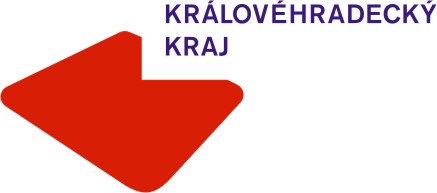 	Krajský úřad Královéhradeckého kraje	ORGANIZACE Váš dopis ze dne | Vaše značka (č. j.)	Naše značka (č. j.)	Hradec Králové Odbor | oddělení		Vyřizuje | linka | e-mailOdbor sociálních věcí		     	@kr-kralovehradecky.czVěc: Oznámení o zahájení kontrolyVážená paní/Vážený pane,dovoluji si Vám tímto oznámit, že dne ………. bude ve vaší organizaci zahájen/a pověřenými zaměstnanci Krajského úřadu Královéhradeckého kraje kontrola/monitoring plnění předmětu Smlouvy. Předmět kontroly: Kontrola realizace veřejné zakázky, způsobu vedení účetnictví a využití finančních prostředků individuálního projektu (název individuálního projektu, reg.č.) dle Smlouvy (název Smlouvy) č. (číslo Smlouvy).Monitoring plnění předmětu Smlouvy č….Současně Vás tímto žádám o vytvoření základních podmínek k provedení kontroly a (tj. přiměřené materiální a technické vybavení),poskytnutí součinnost při kontrole,poskytnutí veškerých dokladů souvisejících s kontrolou, zajištění přítomnosti statutárního orgánu popř. jeho pověřeného zástupce minimálně při zahájení kontroly,zajištění přítomnosti ………………….. (např. účetní/ho nebo zástupce účetní firmy apod.) během celé kontroly.S pozdravem……………………………….Vedoucí kontrolní skupinyPivovarské náměstí 1245 | 500 03 | Hradec Královétel.: 495 817 111 | fax: 495 817 336e-mail: posta@kr-kralovehradecky.czwww.kr-kralovehradecky.czPříloha č. 4: Žádost o poskytnutí informace_VZORŽádost o poskytnutí informace (Název kontrolního orgánu)                                          		          (Název kontrolované osoby)……………………………….(jméno, příjmení)Pivovarské náměstí 1245Hradec Králové 3500 03V ………………….. dne ……………………..Věc: Žádost o poskytnutí informace Na základě uzavřené Smlouvy č. …. Poskytovatel/Dodavatel souhlasí, že Objednatel je oprávněn provádět u Poskytovatele/Dodavatele v souvislosti s plněním této Smlouvy kontrolu.	Žádám Vás o poskytnutí pravdivých a úplných informací, které souvisejí s vykonávanou kontrolou na místě.Kontrolní orgán žádá o předložení těchto ověřených kopií účetních dokladů:……….……………………………………………………………………………………………………………a to v termínu do …………………………….Pokud uvedenou povinnost nesplníte, upozorňuji Vás na možnost uložení smluvní pokuty podle Smlouvy.…………………………………………………… (jméno, příjmení a podpis vedoucí/ho kontrolní skupiny/kontrolního pracovníka)…………………………………………………… (jméno, příjmení a podpis žádané osoby kontrolované organizace)Příloha č. 5: Potvrzení o přijetí/nepřijetí dokladů kontrolované osoby_VZORPotvrzení o přijetí/nepřijetí dokladů kontrolované osobyKrajský úřad Královéhradeckého kraje                                          		          (Kontrolovaná osoba)Pivovarské náměstí 1245Hradec Králové 3500 03V ………………….. dne ……………………..Věc: Potvrzení o přijetí/nepřijetí dokladů kontrolované osobyNa základě uzavřené Smlouvy č. … Poskytovatel/Dodavatel souhlasí s tím, že Objednatel je oprávněn provádět u Poskytovatele v souvislosti s plněním této Smlouvy kontrolu.Dle žádosti ze dne……………..o poskytnutí informace byly kontrolovanou osobou dodány tyto doklady:……….……………………………………………………………………………………………………………I přes Žádost o poskytnutí informace kontrolovaná osoba nedoložila tyto požadované doklady:……….……………………………………………………………………………………………………………Tyto skutečnosti budou uvedeny do zápisu z kontroly a budou z nich vyvozeny patřičné důsledky.…………………………………………………… (jméno, příjmení a podpis vedoucí/ho kontrolní skupiny/kontrolního pracovníka)…………………………………………………… (jméno, příjmení a podpis žádané osoby kontrolované organizace) Příloha č. 6: Zápis z kontroly_VZORKRÁLOVÉHRADECKÝ KRAJ Odbor sociálních věcí									výtisk č. 1Pivovarské nám. 1245500 03 Hradec KrálovéZÁPIS Z KONTROLY č. …/IP/OSV/2011o výsledku kontroly v souvislosti s plněním Smlouvy č. ...Účelem bylo (např. prověření způsobu vedení účetnictví a využití prostředků individuálního projektu (název, reg.č.; Monitoring plnění předmětu Smlouvy č….).Kontrolu provedli:	dne:   na základě pověření č.		ze dne: u organizace:Předmět kontroly:  Druh kontroly: namátková dokladová, fyzickáPrůběh kontroly:Zjištěný stav:Shrnutí:Doporučení:Závěr:Zápis zpracovali a sepsali:Zápis obsahuje … stran a … příloh, byl vyhotoven ve 2 výtiscích: výtisk č. 1  pro (organizace) výtisk č. 2  pro Krajský úřad Královéhradeckého kraje – odd. prevence, rozvoje a SPOPříloha č. 6Závazná nabídka Poskytovatele ve formátu CD(předloží uchazeč k nabídce)Příloha č. 7Zpráva o plnění služeb a naplnění indikátorůREALIZOVANÁ KLÍČOVÁ AKTIVITASPOLUPRÁCE S OSTATNÍMI SUBJEKTYPLNĚNÍ PODMÍNEK VYMEZENÝCH V PŘÍLOZE Č. 4 SMLOUVYPUBLICITAMONITOROVACÍ INDIKÁTORY – VYSTUPY Z AKTIVITYPROBLÉMY PŘI REALIZACI AKTIVITYV ……………… datum…………….					razítko + podpisPřílohy:Název projektu: Služby sociální prevence v Královéhradeckém kraji IIIRegistrační číslo projektu: CZ 1.04/3.1.00/05.00087Místo realizace projektu:Královéhradecký krajOblast podpory:3.1 Podpora sociální integrace a sociálních služebPrioritní osa:3 Sociální integrace a rovné příležitostiPříloha č. 1Výpis z příslušného veřejného rejstříkuPříloha č. 2Kopie rozhodnutí o registraci PoskytovatelePříloha č. 3Kalkulace výpočtu přiměřeného ziskuPříloha č. 4Minimální rozsah poskytovaných služebPříloha č. 5Metodika pro výkon kontrol v rámci individuálních projektůPříloha č. 6Závazná nabídka Poskytovatele ve formátu CDPříloha č. 7Zpráva o plnění služeb a naplnění indikátorůKalkulačka  výpočtu  převoditelného  zisku          1.-9. 2015Výše povoleného zisku v procentechVýše povoleného zisku v procentech0,97Náklady a výnosy za  službu, která je předmětem smlouvy.                             


1)  ostatní zdroje musí být písemně povoleny ze strany zadavatelecelkem za období IPcelkem za období IPcelkem za období IPNáklady a výnosy za  službu, která je předmětem smlouvy.                             


1)  ostatní zdroje musí být písemně povoleny ze strany zadavatelecelkem za období IPcelkem za období IPcelkem za období IPNáklady a výnosy za  službu, která je předmětem smlouvy.                             


1)  ostatní zdroje musí být písemně povoleny ze strany zadavateleIPostatní 1)služba celkemmateriálenergieúdržbaosobní  nákladyslužbyodpisy HMost.NákladyN celkemTržby IPTržby ost.DotaceDaryOst.VýnosyVýnosy celkemrozdíl Výnosů a nákladů rozdíl Výnosů a nákladů Kč za službu celkemVratkajméno a příjmení – vedoucí/ho kontrolní skupinyjméno a příjmení – zástupce vedoucí/ho kontrolní skupinyjméno a příjmení – člena/ku kontrolní skupinyPředal:(jméno)dnekontrolní pracovníkpodpisSeznámil se a převzal: výtisk č. 1(jméno)dnestatutární zástupcepodpisSeznámil se a převzal: výtisk č. 2(jméno)dneza odd. prevence, rozvoje a SPOpodpisPoskytovatel služeb:Název služby – specifikace:Místo poskytování:Číslo smlouvy:Číslo registrace služby:Kontakt: e-mail, telefonKalendářní čtvrtletí:Podrobně popište realizaci aktivityZhodnoťte realizaci aktivityPodrobně popište spolupráci s ostatními subjekty (např. úřady, orgány místní samosprávy, sociální služby, návazné služby a podobně)Doplňující informace Uveďte, minimální rozsah poskytovaných služebDoplňující informace Popište, jaké nástroje publicity jste využili pro informování o službě  Doplňující informace Uveďte, jaké zdroje dat používáte pro sledování monitorovacích ukazatelůDoplňující informace ke sledování  monitorovacích ukazatelůPopište problémy, které máte při realizaci aktivity, a které mají vliv na splnění cílePopište, jak jste tyto problémy odstranili/odstraníte